                                                  КОЛЛЕКТИВНЫЙ ДОГОВОР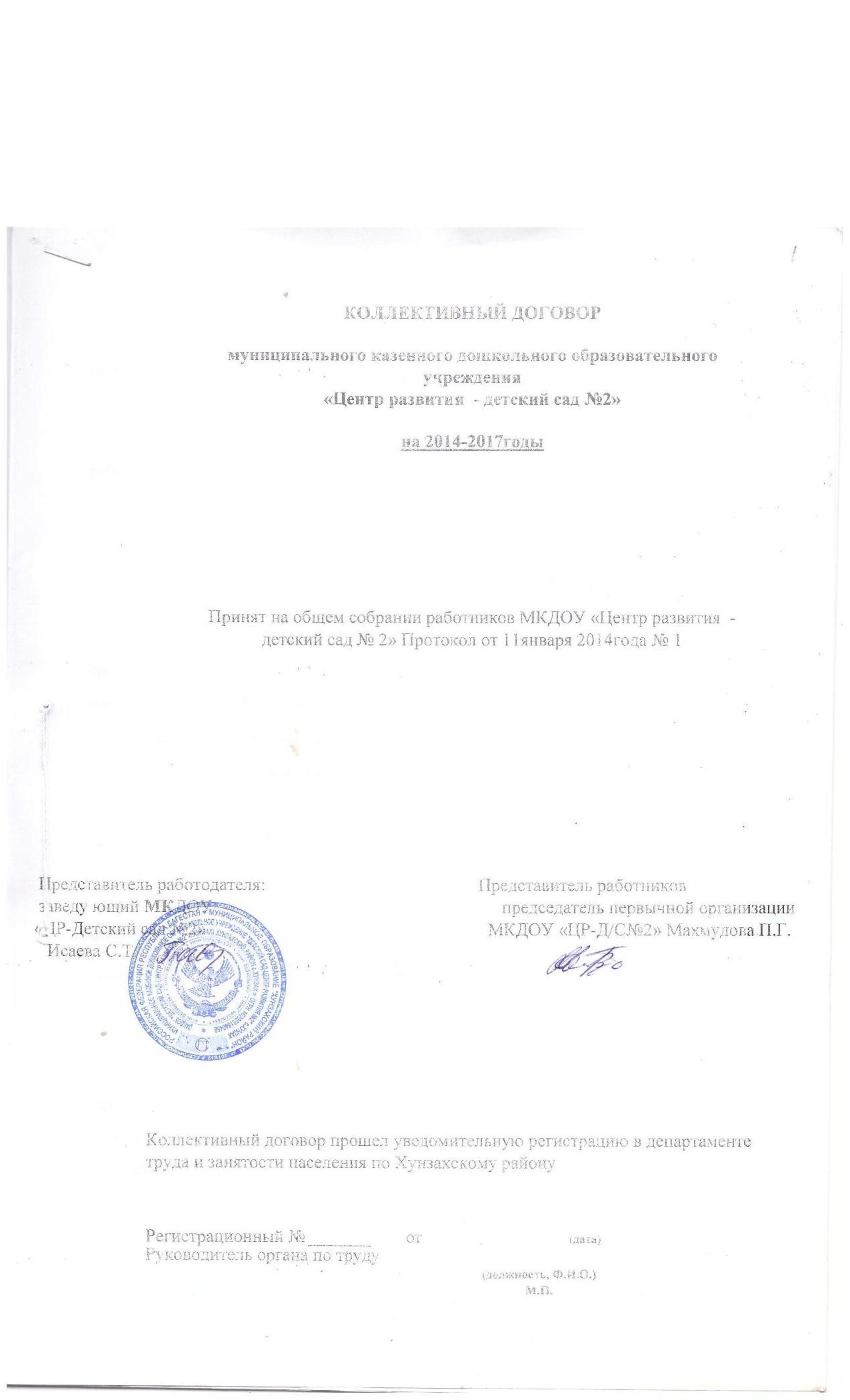 МКДОУ «ЦР-Д/С№2» с.ХунзахХунзахского  района  РДОт работодателя:                                От работников: Заведующая муниципального  Председатель первичнойказенного    дошкольного                   профсоюзной организацииобразовательного учреждения           муниципального казенного«ЦР-Д/С№2»дошкольногообразовательного                                                                                                __________       Исаева  С.Т.учреждения  _____________ Махмудова  П.Г.(подпись, Ф.И.О.)                                          (подпись,Ф.И.О.) М.П.                                                                                                   М.П. Коллективный договор прошел уведомительную регистрациюв органе по труду______________________________________                                            (указать наименование органа)  Регистрационный №___ от «___»____________20__г.Руководитель органа по труду______________________________                                                                  (должность, Ф.И.О.)                                                                                                            М.П.   1. ОБЩИЕ ПОЛОЖЕНИЯ.1.1. Настоящий коллективный договор заключен между работодателем и работниками и является правовым актом, регулирующим социально-трудовые отношения в МКДОУ «ЦР-Д/С№2»с.Хунзах.                                                                                                                                             1.2. Коллективный договор заключен в соответствии с Трудовым кодексом    РФ    (далее -  ТК РФ) с целью установления согласованных мер по защите социальных, трудовых, профессиональных прав и интересов работников  и установлению дополнительных социально-трудовых, правовых и профессиональных гарантий и льгот для работников, а также по созданию более благоприятных условий труда по сравнению с установленными законами, иными нормативными правовыми актами, Республиканским отраслевым соглашением по решению социально-экономических проблем и обеспечению правовых гарантий работников образования  Республики Дагестан  на 2018-2021 годы, территориальным соглашением (указывается полное название соглашения).1.3. Сторонами коллективного договора являются: работники учреждения, в лице их представителя - первичной профсоюзной организации (далее — профсоюзный комитет) – Махмудовой  П.Г.; работодатель         в         лице         его    представителя - заведующей       - Исаевой  С.Т.    1.4. Настоящий коллективный договор заключен сроком на 3 года и вступает в силу с момента его подписания сторонами (или с  даты,   указанной   в   коллективном   договоре   по соглашению сторон).      1.5. Коллективный договор направлен на повышение социальной защищенности работников дошкольного образования, обеспечение стабильности и эффективности деятельности дошкольного образовательного учреждения, а также на повышение взаимной ответственности сторон, выполнение требований трудового законодательства и обязательств настоящего договора.     1.6. Действие настоящего коллективного договора распространяется на всех работников дошкольного образовательного учреждения.      1.7. Работники, не являющиеся членами профсоюза, имеют право уполномочить профсоюзный комитет представлять их интересы во взаимоотношениях с работодателем по вопросам индивидуальных трудовых отношений и непосредственно связанных с ними отношений на условиях, установленных данной первичной профсоюзной организацией.      1.8. Коллективный договор сохраняет свое действие в случае изменения наименования образовательного учреждения, расторжения трудового договора с руководителем учреждения.      1.9. При реорганизации (слиянии, присоединения, разделении, выделении, преобразовании) дошкольного образовательного учреждения коллективный договор сохраняет свое действие в течение всего срока реорганизации.При ликвидации дошкольного образовательного учреждения коллективный договор сохраняет свое действие в течение всего срока проведения ликвидации.     1.10. В течение срока действия коллективного договора:      - стороны вправе вносить в него дополнения, изменения на основе взаимной договоренности, в   порядке, установленном ТК РФ;      - ни одна из сторон не вправе прекратить в одностороннем порядке выполнение принятых на   себя обязательств.1.11. Стороны, признавая принципы  социального партнерства, обязуются:1.11. 1. Работодатель:- признавать выборный орган первичной профсоюзной организации (профсоюзный комитет) единственным представителем трудового коллектива, ведущим коллективные переговоры при подготовке и заключении коллективного договора, представляющим интересы работников в области труда и связанных с трудом иных социально-экономических отношений: вопросов оплаты труда, продолжительности рабочего времени, условий и охраны труда, предоставления отпусков, жилья, социальных льгот и гарантий членам коллектива;-    соблюдать условия данного договора и выполнять его положения;-  знакомить с коллективным договором, другими локальными нормативными актами, принятыми в соответствии с его полномочиями, всех работников организации, а также всех вновь поступающих работников при их приеме на работу, обеспечивать гласность содержания и выполнения условий коллективного договора (путем проведения собраний, конференций, отчетов ответственных работников, через информационные стенды, ведомственную печать, сайт и др.).1.11. 2.    Профсоюзный комитет:-  содействовать эффективной работе дошкольного  образовательного учреждения;- осуществлять представительство интересов работников при их обращениях в комиссию по трудовым спорам (КТС) и судебные органы по вопросам защиты трудовых прав и социально-экономических интересов членов коллектива;1.11.3. Контроль завыполнением коллективного договора осуществляется постоянно действующей двусторонней комиссией, соответствующим центром занятости, профсоюзом. Стороны ежегодно (раз в год) отчитываются о выполнение коллективного договора на общем собрании  трудового коллектива. 1.11.4. Один раз в два года принимать участие в муниципальном,  республиканском конкурсе среди образовательных учреждений «Лучший коллективный договор».II. УПРАВЛЕНИЕ ОРГАНИЗАЦИЕЙ. ПОВЫШЕНИЕ ЭФФЕКТИВНОСТИ СОЦИАЛЬНОГО ПАРТНЕРСТВА. Руководствуясь основными принципами социального партнерства, осознавая ответственность за функционирование и развитие образовательного учреждения, и необходимость улучшения социально-экономического положения работников Стороны:   2.1. Осуществляют согласованные действия по реализации федеральных и республиканских программ, республиканских законов и иных нормативных актов, направленных на развитие образования и социальную защиту работников.   2.2.2. Совместно добиваются повышения уровня жизни, оплаты труда и социальных гарантий работников дошкольного  образования.  2.2.3. В установленном порядке, в пределах компетенции, при формировании республиканского, муниципального  бюджета обращаются в органы исполнительной и законодательной власти  Республики Дагестан, муниципалитета для решения следующих вопросов:- своевременной индексации базовых окладов (ставок) и должностных окладов работников образовательных учреждений в связи с ростом потребительских цен;·   охрану труда и пожарную безопасность в дошкольных  образовательных учреждениях, аттестацию рабочих мест по условиям труда;·   проведение обязательных предварительных (при поступлении на работу) и периодических (в течение трудовой деятельности) медицинских осмотров (обследований) и инфекционных заболеваний работников образовательных учреждений;·   подготовку, переподготовку и повышение квалификации   педагогических кадров;·    санаторно-курортное лечение работников дошкольных  образовательных учреждений и их детей;·   ежемесячную денежную компенсацию для обеспечения книгоиздательской продукцией и периодическими изданиями педагогических работников (в том числе руководящих работников, деятельность которых связана с образовательным процессом);·   компенсацию найма жилья и затрат на коммунальные услуги (отопление и освещение) педагогическим работникам дошкольных образовательных учреждений в сельской местности;- единовременное пособие молодым педагогическим работникам, окончившим образовательные учреждения педагогического профессионального образования и впервые приступившим к работе по полученной специальности.  2.2.4.Способствуют развитию творчества, повышению профессионализма педагогических работников, обеспечивают организационное и финансовое сопровождение творческих конкурсов  «Лидер образования», «Воспитатель года», и др. в соответствии с Положением.     2.2.5.Содействуют повышению эффективности заключаемого  коллективного договора в дошкольном  образовательном учреждении. Работодатель:2.3.1. Обеспечивает полное и своевременное финансирование образовательного учреждения в соответствии с объемами бюджетных обязательств, утвержденными законами о федеральном, республиканском и муниципальном бюджетах.2.3.2. Принимает решение в случаях, предусмотренных трудовым законодательством Российской Федерации, по установлению либо изменению условий труда и иных социально-экономических условий по согласованию с выборным органом первичной профсоюзной организации.    2.3.3. Организует систематическую работу по повышению квалификации и переподготовке педагогических и руководящих работников образовательного учреждения в соответствии с законодательством.      2.3.4. Предоставляет выборному органу первичной профсоюзной организации по его запросам информацию, необходимую для заключения коллективного договора, контроля за его выполнением и по другим вопросам, предусмотренным Трудовым кодексом РФ, иными федеральными законами, учредительными документами организации, настоящим коллективным договором. 2.3.5. Сотрудничает с выборным органом первичной профсоюзной организации в рамках установленного трудового распорядка, предъявляет, и своевременно рассматривает конструктивные предложения и взаимные требования, разрешает трудовые споры посредством переговоров.2.3.6. Обеспечивает участие  представителей Профсоюза в работе Совета, совещаний, комиссий и других мероприятиях.2.3.7. Включает представителей выборного органа первичной профсоюзной организации по уполномочию работников в коллегиальные органы управления дошкольного образовательного учреждения. Создает условия, обеспечивающие участие работников в управлении организацией в предусмотренных ТК РФ, иными федеральными законами и настоящим коллективным договором.Профсоюзный комитет:2.4.1.Обеспечивает  в соответствии с Уставом Профсоюза представительство и защиту социально-трудовых прав и интересов работников образовательного учреждения.2.4.2. Оказывает помощь членам Профсоюза в вопросах применения трудового законодательства, разработки локальных нормативных актов, содержащих нормы трудового права, заключения коллективных договоров, а также  в разрешении индивидуальных и коллективных трудовых споров. 2.4.3. Использует возможности переговорного процесса с целью учета интересов сторон и предотвращения социальной напряженности в коллективе.2.4.4. Способствует соблюдению внутреннего трудового распорядка, дисциплины труда, своевременному и качественному выполнению трудовых обязанностей.2.4.5. Вносит       предложения Работодателю по разработке систем и форм оплаты труда, управлению организацией, ведению переговоров по совершенствованию обязательств коллективного договора, принятию текущих и перспективных планов и программ социально-экономического и кадрового развития, способствующих полному, качественному выполнению обязанностей работников по трудовому договору.2.4.6. Содействует предотвращению в дошкольном  образовательном учреждении коллективных трудовых споров.2.4.7. Осуществляет контроль за соблюдением работодателем трудового законодательства и иных нормативных актов, содержащих нормы трудового права.III. Трудовые отношения, рабочее время и время отдыха.Стороны договорились о том что:3.1. Трудовые отношения между работником и работодателем регулируются трудовым договором, заключенным в письменной форме в соответствии с трудовым законодательством и иными нормативными правовыми актами, содержащими нормы трудового права, отраслевым, территориальным соглашениями и настоящим коллективным договором3.1.2.Трудовой договор заключается в письменной форме, составляется в двух экземплярах, каждый из которых подписывается сторонами. Один экземпляр трудового договора передается работнику, другой хранится у работодателя. Получение работником экземпляра трудового договора должно подтверждаться подписью работника на экземпляре трудового договора, хранящемся у работодателя.Трудовой договор, не оформленный надлежащим образом, считается заключенным, если работник приступил к работе с ведома или по поручению работодателя или его представителя. При фактическом допущении работника к работе работодатель обязан оформить с ним трудовой договор в письменной форме не позднее трех рабочих  дней со дня фактического допущения к работе.Прием на работу оформляется приказом (распоряжением) работодателя, изданным на основании заключенного трудового договора. Содержание приказа (распоряжения) работодателя должно соответствовать условиям заключенного трудового договора.Приказ (распоряжение) работодателя о приеме на работу объявляется работнику под роспись в трехдневный срок со дня фактического начала работы. По требованию работника работодатель обязан выдать ему надлежаще заверенную копию указанного приказа (распоряжения).3.1.3. Условия, оговариваемые при заключении трудового договора, не могут ущемлять социально-экономические, трудовые права работников, определенные законодательством, коллективным договором дошкольного образовательного учреждения.В соответствии с частью 1 ст.57 ТК  РФ трудовой договор содержит полную информацию о сторонах трудового договора.Обязательными для включения в трудовой договор являются следующие условия:Ø      место работы (указывается конкретный адрес работодателя);Ø      трудовая функция (работа в должности в соответствии со штатным расписанием, профессии, специальности с указанием квалификации; конкретный вид поручаемой работнику работы). Если в соответствии с федеральными законами с выполнением работ по определенным должностям, профессиям, специальностям связано предоставление компенсаций и льгот либо наличие ограничений, то наименование этих должностей, профессий или специальностей и квалификационные требования к ним должны соответствовать наименованиям и требованиям, указанным в квалификационных справочниках, утверждаемых в порядке, устанавливаемом Правительством РФ;Ø      дата начала работы, а в случае, когда заключается срочный трудовой договор, - также срок его действия и обстоятельства (причины), послужившие основанием для заключения срочного трудового договора в соответствии с ТК  РФ или иным федеральным законом;Ø      условия оплаты труда (в том числе размер тарифной ставки или оклада (должностного оклада) работника, выплаты стимулирующего и компенсационного характера и поощрительные выплаты);Ø      режим рабочего времени и времени отдыха (если для данного работника он отличается от общих правил, действующих у данного работодателя);Ø      компенсации за тяжелую работу и работу с вредными и (или) опасными условиями труда, если работник принимается на работу в соответствующих условиях, с указанием характеристик условий труда на рабочем месте;Ø      условия, определяющие в необходимых случаях характер работы (подвижной, разъездной, в пути, другой характер работы);Ø      условия об обязательном социальном страховании работника в соответствии с ТК РФ и иными Федеральными законами;Ø      другие условия в случаях, предусмотренных трудовым законодательством и иными нормативными правовыми актами, содержащими нормы трудового права.В трудовом договоре могут предусматриваться дополнительные условия, не ухудшающие положение работника по сравнению с установленным трудовым законодательством и иными нормативными правовыми актами, содержащими нормы трудового права, коллективным договором, локальными нормативными актами.3.1.4. Трудовой договор с работниками дошкольных  образовательных учреждений заключается на неопределенный срок. Заключение срочного трудового договора допускается в случаях, когда трудовые отношения не могут быть установлены на неопределенный срок с учетом характера предстоящей работы или условий ее выполнения, а именно в случаях, предусмотренных частью первой статьи 59 ТК РФ.В случаях, предусмотренных частью второй статьи 59 ТК РФ, срочный трудовой договор может заключаться по соглашению сторон трудового договора без учета характера предстоящей работы и условий ее выполнения.Изменение определенных сторонами условий трудового договора, в том числе перевод на другую работу, допускается только по соглашению сторон трудового договора, за исключением случаев, предусмотренных ТК РФ. Соглашение об изменении определенных сторонами условий трудового договора заключается в письменной форме.3.1.5.Наименования должностей и профессий работников образовательного учреждения должны соответствовать наименованиям, указанным в Едином квалификационном справочнике должностей руководителей, специалистов и служащих и Едином тарифно-квалификационном справочнике работ и профессий рабочих».3.1.6.Требования, содержащиеся в квалификационных характеристиках, служат основой для разработки должностных инструкций конкретного педагогического работника в образовательном учреждении.3.1.7. При приеме на работу, до подписания трудового договора, работодатель обязан при заключении трудового договора  с работником ознакомить его под роспись с уставом образовательного учреждения, отраслевым, территориальным соглашениями, коллективным договором, правилами внутреннего трудового распорядка  и иными локальными нормативными актами, непосредственно связанными с трудовой деятельностью работника.3.1.9. Расторжение трудового договора с работником по инициативе работодателя должно осуществляться в строгом соответствии с законодательством.3.1.10. В случаях, когда по причинам, связанным с изменением организационных или технических условий труда, определенные сторонами условия трудового договора не могут быть сохранены, допускается их изменение по инициативе работодателя, за исключением изменения трудовой функции работника.По инициативе работодателя допускается изменение  существенных условий трудового договора только в связи с изменением  групп воспитанников, количества   часов   работы    по   учебному   плану, сменности работы учреждения, образовательных программ и др.О предстоящих изменениях определенных сторонами условий трудового договора, а также о причинах, вызвавших необходимость таких изменений, работодатель обязан уведомить работника в письменной форме не позднее, чем за два  месяца, если иное не предусмотрено Трудовым кодексом РФ.3.2.   В случае направления работника в служебную командировку, в том числе для повышения квалификации, сохранять за ним место работы (должность), среднюю заработную плату по основному месту работы  (ст.187 ТК РФ). Работодатель обязан возмещать работнику:
·         расходы по проезду, в том числе расходы по проезду до станции, пристани или аэропорта или от станции, пристани или аэропорта, если они находятся за чертой населенного пункта, в котором находится направляющая или принимающая организация – при предоставлении документов (билетов), подтверждающих указанные расходы;·         расходы по найму жилого помещения, в том числе при вынужденной остановке в пути – при предоставлении документов, подтверждающих указанные расходы;·         дополнительные расходы, связанные с проживанием вне места постоянного жительства (суточные);·         иные расходы, произведенные работником с разрешения или с ведома работодателя. Расходы, связанные с проживанием вне места постоянного жительства (суточные) возмещаются работнику за каждый день нахождения в командировке, включая выходные и нерабочие праздничные дни, а также за дни нахождения в пути, включая день выезда и день приезда, в том числе за время вынужденной остановки в пути. Размеры возмещения расходов, связанных со служебными командировками, определяются приказом руководителя по согласованию с профкомом на каждый календарный год.3.3.  Предоставлять гарантии и компенсации, предусмотренные ст. 173 – 176 ТК РФ, следующим категориям работников:- совмещающим работу с успешным обучением в учреждениях высшего, среднего и начального профессионального образования при получении ими образования соответствующего уровня впервые;получающим второе профессиональное образование соответствующего уровня в рамках прохождения профессиональной подготовки, переподготовки, повышения квалификации, обучения вторым профессиям (например, если обучение осуществляется по профилю деятельности учреждения, по направлению учреждения или органов управления образованием, а также в других случаях; финансирование может осуществляться за счет внебюджетных источников, экономии и т.д. ).   3.4.  Стороны договорились:1) Сохранять уровень оплаты труда по ранее имевшейся квалификационной категории на один год:педагогическим работникам, у которых истек срок действия квалификационной категории  в периоды:- временной нетрудоспособности продолжительностью три и более месяца,- нахождения в отпуске по беременности и родам;педагогическим работникам, возобновившим педагогическую работу в трехмесячный срок после ее прекращения в связи с ликвидацией образовательного учреждения, если  в этот период истек срок действия квалификационной категории.2) Сохранять уровень оплаты труда по ранее имевшейся квалификационной категории  педагогическим работникам, которым до выхода на пенсию осталось менее года, на срок до выхода на пенсию.3) Применять особые формы аттестации педагогических работников, имевших квалификационную категорию и претендующих на ту же самую квалификационную категорию:- признанных в аттестационный период победителями и лауреатами всероссийских и республиканских профессиональных конкурсов,-  имеющих ученую степень,- подготовивших в аттестационный период победителей и призеров всероссийских, международных предметных олимпиад, конкурсов, соревнований, проводимых в соответствии с нормативными актами федеральных органов исполнительной власти,   Стороны признают особой формой аттестации —  принятие решения аттестационной комиссией на основе экспертной оценки деятельности аттестуемого педагогического работника, изложенной в карте результативности педагогической деятельности педагогического работника.Стороны при регулировании вопросов рабочего времени и времени отдыха исходят из того, что:     3.5. Продолжительность рабочего времени и времени отдыха педагогических и других работников образовательных учреждений определяется законодательством Российской Федерации в зависимости от наименования должности, условий труда и других факторов.Продолжительность рабочего времени, режим рабочего времени педагогических работников (нормы часов педагогической работы за ставку заработной платы) регулируются Приказом Министерства образования и науки РФ от 24 декабря 2010 года № 2075 «О продолжительности рабочего времени (норме часов педагогической работы за ставку заработной платы) педагогических работников». 35.1. Конкретная продолжительность учебных занятий, а также перерывов  между ними предусматривается уставом либо локальным актом образовательного учреждения с учетом соответствующих санитарно-эпидемиологических правил и нормативов, утвержденных в установленном порядке. Выполнение преподавательской работы регулируется расписанием учебных занятий.3.5.2.  Норма часов педагогической работы за ставку заработной платы других педагогических работников установлена:24 часа в неделю - музыкальным руководителям ;36 часов в неделю -  воспитателям в дошкольных образовательных учреждениях, 40 часов в неделю - младшим воспитателям.3.6.2. воспитателям, музыкальным руководителям, младшим воспитателям,  работающим в группах с воспитанниками дошкольного возраста:от 3 лет до 7 лет – не более 20 человек;в разновозрастных группах:при наличии в группе детей любых трех возрастов (от 3 до 7 лет) - 10 человек;при наличии в группе детей любых двух возрастов (от 3 до 7 лет) - 20 человек.       3.6.3. В исключительных случаях в дошкольном  образовательном учреждении представитель работодателя с учетом мнения выборного органа первичной профсоюзной организации, либо по согласованию с ним может вводить режим рабочего времени с разделением его на части с перерывом  более двух часов подряд с соответствующей денежной компенсацией такого неудобного режима работы в порядке и размерах, предусмотренных коллективным договором. Время перерыва между двумя частями смены в рабочее время не включается.3.6.4. Для женщин, работающих в сельской местности, установлена  36- часовая рабочая неделя, если меньшая продолжительность рабочей недели не предусмотрена иными законодательными актами. При  этом заработная плата выплачивается в том же размере, что и при полной продолжительности еженедельной работы (Постановление ВС РСФСР от 1.11.1990г. № 298/3-1).-Для медицинских работников  устанавливается  сокращенная продолжительность рабочего  времени не более  39 часов в  неделю. (ст. 350 ТК РФ).Для работников, являющихся инвалидами I или II группы продолжительность рабочего времени устанавливается не более 35 часов в неделю с сохранением полной оплаты труда.Режим рабочего времени и времени отдыха, педагогических и других работников дошкольных образовательных учреждений, включающий предоставление выходных дней, определяется с учетом режима деятельности образовательного учреждения,  и устанавливается Правилами внутреннего трудового распорядка, графиками работы, трудовым договором, разрабатываемыми в соответствии с ТК РФ, федеральными законами и иными нормативными правовыми актами.3.7. Общими и днями являются суббота и воскресенье. Работа в выходные и нерабочие праздничные дни запрещается.Привлечение  работников образовательных учреждений к работе в выходные и нерабочие праздничные дни производится с  их письменного согласия в случае необходимости выполнения заранее непредвиденных работ, от срочного выполнения которых зависит в дальнейшем нормальная работа организации в целом или ее отдельных структурных подразделений.В других случаях привлечение к работе в выходные и нерабочие праздничные дни допускается с письменного согласия работника и  с учетом мнения выборного органа первичной профсоюзной организации.3.8.  Педагогические работники образовательного учреждения имеют право на ежегодный основной удлиненный оплачиваемый отпуск, продолжительность которого определена постановлением Правительства РФ от 01.10.2002г. № 724 «О продолжительности ежегодного основного удлиненного отпуска, предоставляемого педагогическим работникам».Другим работникам образовательных учреждений ежегодно предоставляется не менее 28 оплачиваемых календарных дней отпуска.Инвалидам предоставляется ежегодный отпуск не менее 30 календарных дней.3.8.1. График предоставления ежегодных оплачиваемых отпусков утверждается работодателем за две недели до наступления календарного года, с учетом мнения выборного  органа первичной  профсоюзной организации образовательного учреждения. График отпусков обязателен как для работодателя, так и для работника.О времени начала отпуска работник должен быть извещен под роспись не позднее, чем за две недели до его начала.При наличии у работника путевки на санаторно-курортное лечение по медицинским показаниям отпуск предоставляется вне графика.Отдельным категориям работников, в случаях предусмотренных Трудовым кодексом РФ и иными федеральными законами, ежегодный оплачиваемый отпуск предоставляется по их желанию в удобное для них время. По желанию мужа ежегодный отпуск ему предоставляется в период нахождения его жены в отпуске по беременности и родам независимо от времени его непрерывной работы у данного работодателя.Заработная плата за время отпуска выплачивается не позднее, чем за три дня до начала отпуска. Если работнику своевременно не была произведена оплата за время ежегодного оплачиваемого отпуска либо работник был предупрежден о времени начала этого отпуска позднее чем за две недели до его начала, то работодатель по письменному заявлению работника обязан перенести ежегодный оплачиваемый отпуск на другой срок, согласованный с работником.3.8.2. Разделение отпуска, предоставление отпуска по частям, перенос отпуска полностью или по частям на другой год, а также отзыв из отпуска допускаются только с согласия работника.Ежегодный отпуск должен быть продлен в случаях: временной нетрудоспособности работника; исполнения работником во время ежегодного оплачиваемого отпуска  государственных  и общественных обязанностей, если для этого законом предусмотрено освобождение от работы; в других случаях, предусмотренных законодательным, локальными нормативными актами учреждения образования.Отзыв работника из отпуска допускается только с его согласия.При этом хотя бы одна из частей этого отпуска должна быть не менее 14 календарных дней.Не допускается отзыв из отпуска работников в возрасте до восемнадцати лет, беременных женщин и работников, занятых на работах с вредными и (или) опасными условиями труда.По письменному заявлению работника часть ежегодного оплачиваемого отпуска, превышающая 28 календарных дней, может быть заменена денежной компенсацией в соответствии со статьей 126 ТК РФ.3.9. Педагогические работники дошкольных образовательных учреждений имеют право на длительный отпуск сроком до одного года через каждые 10 лет непрерывной работы. 3.10. Работникам с ненормированным рабочим днем предоставляется ежегодный дополнительный оплачиваемый отпуск, продолжительность которого определяется коллективным договором или правилами внутреннего трудового распорядка, продолжительность которого не может быть менее трех календарных дней.3.10.1. Работодатель с учетом производственных и финансовых возможностей может устанавливать работникам ежегодные дополнительные оплачиваемые отпуска. Дополнительные отпуска присоединяются к ежегодному основному оплачиваемому отпуску, либо могут предоставляться в каникулярное время. Порядок и условия предоставления этих отпусков определяются  коллективными договорами или локальными нормативными актами, которые принимаются с учетом мнения выборного органа первичной профсоюзной организации.            310.2. Работникам может предоставляться отпуск по семейным обстоятельствам (собственной свадьбы; свадьбы детей; рождения ребенка, смерти членов семьи и другим уважительным причинам) на условиях, предусмотренных в коллективных договорах.3.11. Выборный орган первичной профсоюзной организации осуществляет общественный контроль за соблюдением норм трудового права в установлении режима работы, регулировании рабочего времени и времени отдыха в соответствии с законодательством.IV. ОПЛАТА ТРУДА.Стороны договорились что:4.1. Заработная плата каждого работника зависит от его квалификации, сложности выполняемой работы, количества и качества затраченного труда и максимальным размером  не ограничивается.Запрещается какая-либо дискриминация при установлении и изменении условий оплаты труда.4.1.1. Система оплаты труда работников муниципального образовательного учреждения устанавливается коллективным договором, локальными нормативными актами по согласованию с выборным органом первичной  профсоюзной  организации в соответствии с трудовым законодательством, нормативными правовыми актами РФ и Республики, нормативными правовыми актами органов местного самоуправления.4.1.2. Вопросы оплаты труда регулируются Постановлением Кабинета Министров  Республики Дагестан  «Об оплате труда работников государственных учреждений Республики Дагестан, занятых в сфере образования и науки», аналогичным Постановлением соответствующего муниципального образования, другими нормативными правовыми актами.Заработная плата работников (без учета премий и иных стимулирующих выплат), устанавливаемая в соответствии с отраслевой системой оплаты труда, не может быть ниже заработной платы (без учета премий и иных стимулирующих выплат), выплачиваемой до введения новой  системы оплаты труда, при условии сохранения объема должностных обязанностей работников и выполнения ими работ той же квалификации.4.1.3. Отнесение должностей работников дошкольных образовательных учреждений к профессиональным квалификационным группам осуществляется на основании нормативных правовых актов Российской Федерации.4.2. Формирование фонда оплаты труда осуществляется в пределах объема средств дошкольного образовательного учреждения на текущий финансовый год, определенного в соответствии с нормативом финансовых затрат, количеством потребителей и услуг и отражается в смете дошкольного  образовательного учреждения  с учетом:а)  окладов (должностных окладов); ставок заработной платы;б) выплат стимулирующего характера;в) выплат компенсационного характера.4.2.1. Базовые оклады (базовые должностные оклады, ставки заработной платы) профессионально-квалификационных групп должностей работников дошкольного образования (далее – работники образования) определяются на основе  четырехразрядной тарифной сетки по оплате труда работников образования.Разряд оплаты труда работников дошкольного образования устанавливается согласно требованиям к уровню образования, необходимым для замещения соответствующей должности. Должностной оклад работников образования  равен произведению базового оклада к отношению фактического количества часов введения педагогической и воспитательной работы работниками учреждения образования к норме часов за базовую ставку заработной платы (базовый оклад) работников образования.4.2.2. Стимулирующий фонд оплаты труда  включает в себя:- выплаты за интенсивность и высокие результаты работы;- выплаты за стаж работы по профилю;- выплаты за квалификационную категорию;- выплаты за качество выполняемых работ;- премиальные и иные поощрительные выплаты.Работникам дошкольных образовательных учреждений, занимающих должности воспитателей, имеющих среднее или неполное высшее профессиональное образование, предоставляются дополнительные выплаты за квалификационную категорию.Размер повышающего коэффициента за квалификационную категорию составляет в соответствии с Положением об оплате труда (Приложение 3):для работников, имеющих вторую квалификационную категорию-0,05;для работников, имеющих первую квалификационную категорию-0,20.Установление (изменение) выплат за квалификационную категорию производится со дня принятия положительного решения соответствующей аттестационной комиссией на основании приказа Министерства образования и молодежной политики Республики Дагестан.Выплаты за сложность и напряженность работы предоставляются работникам профессиональных квалификационных групп должностей педагогических работников и руководителей структурных подразделений в дошкольных образовательных учреждениях за работу с детьми дошкольного возраста.Размеры, порядок и условия  выплат стимулирующего характера устанавливаются в пределах имеющихся средств, в том числе от приносящей доход деятельности, самостоятельно, по согласованию с выборным органом первичной профсоюзной организации и закрепляются в Положении об условиях оплаты труда. Выплаты за интенсивность и высокие результаты работы подразделяются на:- выплаты за специфику образовательной программы;- выплаты за наличие почетных званий, государственных наград. Выплаты за качество выполняемых работ устанавливаются работникам по результатам труда за определенный период времени. Основным критерием, влияющим на размер выплат за качество выполняемых работ, является достижение пороговых значений критериев оценки эффективности деятельности учреждения. В Положении об оплате труда (Приложение 3) установить одним из критериев оценки эффективности деятельности работников образовательного учреждения (не менее ___ баллов)  – критерий за выполнение социально-значимой общественной работы (председателем первичной профсоюзной организации, уполномоченному по охране труда, за делопроизводство, за работу с пенсионным фондом и страхование сотрудников, и т.п.).Критерии оценки эффективности деятельности учреждений утверждаются учредителем учреждения по согласованию с органом, обеспечивающим государственно-общественный характер управления учреждением. Значения критерий  оценки эффективности деятельности учреждений и условия осуществления выплат определяются ежегодно на основании задач, поставленных перед учреждением.Премиальные и иные поощрительные выплаты устанавливаются работникам единовременно за определенный период времени (месяц, квартал, год), к юбилейным датам, получению знаков отличия, благодарственных писем, грамот, наград и иным основаниям. Размер выплат за стаж работы по профилю и квалификационную категорию определяется нормативным правовым актом муниципального образования.4.2.3. К выплатам компенсационного характера в учреждениях относятся:- выплаты специалистам за работу в сельской местности;-  выплаты работникам, занятым на тяжелых работах, работах с вредными и (или) опасными и иными особыми условиями труда;- выплаты за работу в условиях, отклоняющихся от нормальных (при выполнении работ различной квалификации, совмещении профессий (должностей), сверхурочной работе, работе в ночное время и при выполнении работ в других условиях, отклоняющихся от нормальных;Размер, порядок и условия выплат компенсационного характера устанавливаются нормативными правовыми актами РФ и ЧР, локальными нормативными актами. 4.3. В пределах выделенного Фонда оплаты труда дошкольное  образовательное учреждение  ежегодно самостоятельно устанавливает штатное расписание и определяет должностные обязанности работников.Работодатель обязан:4.4. При выплате заработной платы в письменной форме извещать каждого работника о составных частях заработной платы, причитающейся ему за соответствующий период, размерах и основаниях произведенных удержаний, а также об общей денежной сумме, подлежащей выплате.      Утверждать форму расчетного листка с учетом мнения выборного органа первичной профсоюзной организации в порядке, установленном ст.372 ТК РФ.      4.5. Заработную плату выплачивать не реже чем каждые полмесяца. Выплаты производить:* за первую половину месяца –17 числа каждого месяца;* за вторую половину месяца –02 числа каждого месяца, следующего за расчетным периодом.      При совпадении дня выплаты с выходным или нерабочим праздничным днем выплата заработной платы производится накануне этого дня.      4.6.Педагогическим     работникам выплачивать    ежемесячную денежную компенсацию на приобретение книгоиздательской продукции и периодических изданий в соответствии с нормативными правовыми актами РФ и РД.4.7.Совместным решением работодателя и выборного профсоюзного органа образовательного учреждения средства, полученные от экономии фонда заработной платы, направлять на выплаты социального характера, на социальную поддержку работников образования, не связанную с осуществлением ими трудовых функций в соответствии с Положением об условиях оплаты труда. 4.8. С письменного согласия работника допускается его привлечение к работе, за пределами нормальной продолжительности рабочего времени, в случае неявки сменяющего работника.      Оплату труда производить как за сверхурочную работу. Сверхурочная работа оплачивается за первые два часа работы не менее чем в полуторном размере, за последующие часы – не менее чем в двойном размере. Конкретные размеры оплаты за сверхурочную работу могут определяться коллективным договором, локальным нормативным актом или трудовым договором. По желанию работника сверхурочная работа вместо повышенной оплаты может компенсироваться предоставлением дополнительного времени отдыха, но не менее времени, отработанного сверхурочно.      Сверхурочные работы не должны превышать для каждого работника четырех часов в течение двух дней подряд и 120 часов в год.      Работодатель обязан обеспечить точный учет продолжительности сверхурочной работы каждого работника      4.9. Работа в выходной день и нерабочий праздничный день оплачивается не менее чем в двойном размере:- работникам, труд которых оплачивается по дневным и часовым ставкам, - в размере не менее двойной дневной или часовой тарифной ставки;- работникам, получающим  оклад (должностной оклад) - в размере не менее одинарной дневной или часовой ставки (части оклада (должностного оклада) за день или час работы) сверх оклада (должностного оклада), если работа в выходной или нерабочий праздничный день производилась в пределах месячной нормы рабочего времени, и в размере не менее двойной дневной или часовой  ставки (части оклада (должностного оклада) за день или час работы) сверх оклада (должностного оклада), если работа производилась сверх месячной нормы рабочего времени.работнику, работавшему в выходной или нерабочий день предоставляется другой день отдыха. В этом случае работа в нерабочий праздничный день оплачивается в одинарном размере, а день отдыха оплате не подлежит.4.10. Время простоя по вине работодателя оплачивать в размере не менее 2/3 средней заработной платы работника.Время простоя по причинам, не зависящим от работодателя и работника, оплачивать в размере не менее 2/3 тарифной ставки, оклада (должностного оклада). Время простоя по вине работника не оплачивать.О начале простоя, вызванного поломкой оборудования и другими причинами, которые делают невозможным продолжение выполнения работником его трудовой функции, работник обязан сообщить своему непосредственному руководителю, иному представителю работодателя.При приостановлении образовательной деятельности учреждения в связи с установлением карантина, в других случаях, представляющих опасность для жизни, здоровья работников и обучающихся, работникам образовательного учреждения сохраняется выплата средней заработной платы.4.11. Выплачивать работникам за счет собственных средств первые три дня временной нетрудоспособности с учетом страхового стажа в соответствии с действующим законодательством (ФЗ-255 от 29.12.2006г., 343-ФЗ от  8.12.2010г.).4.12. За работу в ночное время с 22.00 до 6.00 часов следующего дня работнику выплачивать надбавку в размере не менее 35% часовой тарифной ставки (оклада (должностного оклада) оклада за каждый  час работы.4.13. Ответственность за своевременность и правильность определения размеров и выплаты заработной платы работникам несет руководитель дошкольного образовательного учреждения.4.14.Работник:4.15. В случае задержки выплаты заработной платы на срок более 15 дней работник имеет право, известив работодателя в письменной форме, приостановить работу на весь период до выплаты задержанной суммы.В период приостановления работы работник имеет право в свое рабочее время отсутствовать на рабочем месте.Работник, отсутствовавший в свое рабочее время на рабочем  месте в период приостановления работы, обязан выйти на работу не позднее следующего рабочего дня после получения письменного уведомления от работодателя о готовности произвести выплату задержанной заработной платы в день выхода работника на работу.     4. .2. Профсоюзный комитет:      4.2.1.Принимает участие в работе тарифно-квалификационных комиссий,    разработке    всех   локальных    нормативных    документов дошкольного  образовательного учреждения по оплате труда.      4.2.2.Осуществляет общественный   контроль  за соблюдением правовых норм по оплате труда, своевременной и в полном объеме выплатой заработной платы работникам.      4.2.3. Представляет и защищает трудовые права членов профсоюза в комиссии по трудовым спорам и суде.V. Развитие педагогического потенциала5.1. Работодатель совместно с выборным органом первичной профсоюзной организации договорились, что в целях реализации программ, направленных на модернизацию и развитие  дошкольного образовательного учреждения:5.1.1. Способствуют созданию действенного и эффективного механизма, обеспечивающего повышение профессионального уровня и непрерывного повышения квалификации педагогических работников.5.1.2. Содействуют профессиональной подготовке педагогических работников и овладению ими новыми компетенциями, в том числе информационно-коммуникативными технологиями в учебном процессе для решения задач повышения качества образования и обеспечения конкурентоспособности обучающихся.   5.1.4. Содействуют созданию необходимых условий труда педагогическим работникам и   оснащенности  рабочего места, в том числе современной оргтехникой, лицензионным программным обеспечением на уровне современных требований.5.1.5. Обеспечивают реальные возможности организации и проведения аттестации педагогических работников, обеспечить работу экспертов из числа привлеченных специалистов и работников; предусмотреть бюджетное обеспечение проведения аттестационных процедур.5.1.6. Способствуют  принятию адекватных мер по обеспечению должного уровня социальной защиты увольняемым по результатам аттестации педагогическим работникам.5.1.7. Обеспечивают формирование фонда оплаты труда работников дошкольного образовательного учреждения с учетом обеспечения мотивации работников к повышению эффективности труда при реализации отраслевых систем оплаты труда, а также с учетом повышения уровня реальной заработной платы работников с учетом роста потребительских цен на товары и тарифов на коммунальные услуги.5.1.10. Организуют работу внештатных корреспондентов при первичной организации Профсоюза для пропаганды деятельности профсоюзных организаций, для повышения профессионального престижа работников дошкольного  образования.5.1.11. Проводят ежегодный мониторинг потребности в педагогических кадрах, реализовать программу «Педагогические кадры»VI. Гарантии содействия занятости.Работодатель:6.1. Осуществляет анализ кадрового обеспечения дошкольного образовательного  учреждения, в том числе возрастного состава, текучести кадров, фактической педагогической нагрузки, дефицита кадров для разработки мероприятий, гарантирующих занятость работников при ликвидации, реорганизации дошкольного  образовательного учреждения.6.1.2. Разрабатывает систему мер по повышению квалификации, профессиональной подготовки и переподготовки работников, опережающего обучения увольняемых по сокращению штата (численности) работников. Профсоюзный комитет: 6.2.1.Представляет интересы членов Профсоюза при ликвидации учреждений, сокращении рабочих мест и принимает меры по защите прав работников, в том числе осуществляет контроль за предоставлением работодателем при высвобождении работников всех гарантий и компенсаций, предусмотренных ТК РФ.6.2.2.Консультирует с целью предотвращения  нарушения прав работников и соблюдения гарантий работникам образования при реорганизации и ликвидации дошкольного образовательного учреждения. 6.2.3.           Осуществляет общественный    контроль   за    соблюдением    трудового законодательства   в   вопросах   занятости   работников,   нормативных документов   при   проведении   аттестации,   повышении   квалификации педагогических работников.6.9.2. Принимает участие в подготовке и проведении аттестации педагогических работников дошкольного  образовательного учреждения.6.3.Стороны договорились:6.3.1. При проведении структурных преобразований в отрасли не допускать массовых сокращений работников, заранее планировать трудоустройство уволенных по сокращению работников.6.3.2.Считать критериями массового увольнения работников в отрасли: -ликвидацию учреждения;-сокращение численности или штата работников учреждения в количестве 20 и более человек течение 30 дней.6.3.3.Увольнение работников, связанное с ликвидацией, сокращением численности или штата работников дошкольного  образовательного учреждения может осуществляться лишь при условии соблюдения трудового законодательства и предварительного, не менее чем за два месяца, при массовом увольнении не менее чем за три месяца, письменного уведомления работодателем выборного органа первичной профсоюзной организации и службы занятости населения.Предоставлять высвобождаемым работникам оплачиваемого времени для поиска новой работы до расторжения с ними  трудового договора.6.3.4. При сокращении численности или штата работников дошкольного образовательного учреждения преимущественным правом на оставление на работе пользуются, помимо предусмотренного ст.179 ТК РФ: работники предпенсионного возраста (не более чем за два  года до пенсии по старости), педагогические работники – не более чем за два года до назначения досрочной трудовой пенсии; семейные – при наличии одного ребенка, если оба супруга работают в образовательных учреждениях; председатели первичных и территориальных организаций Профсоюза, не освобожденные от основной работы, как в период исполнения ими этих полномочий, так и в течение двух лет после окончания срока их полномочий. 6.3.5. Увольнение работников по п.2 ст.81 ТК РФ, являющихся членами Профсоюза,  производить с учетом мнения выборного органа первичной профсоюзной организации дошкольного образовательного учреждения. 6.4. Взаимодействовать с государственными органами труда и занятости при решении вопросов, связанных с высвобождением работников в связи с сокращением рабочих мест.6.5. Высвобождение работников, связанное с ликвидацией, перепрофилированием дошкольного образовательного учреждения и его структурных подразделений по инициативе органов управления,  может осуществляться при условии предварительного, не менее чем за 3 месяца, письменного уведомления соответствующего выборного профсоюзного органа с указанием причин, количества работников, которые могут быть сокращены, конкретных мер по их трудоустройству.   6.6.   Предоставлять гарантии   и   компенсации   работникам, совмещающим работу с успешным обучением в учреждениях высшего, среднего и начального профессионального образования при получении ими образования в порядке, предусмотренном ст.ст.173-176 ТК РФ.6.7. Гарантировать работникам  при подготовке и проведении аттестации предоставление всех прав и льгот, предусмотренных нормативными правовыми актами.VII. УЛУЧШЕНИЕ УСЛОВИЙ И ОХРАНА ТРУДА           7. Работодатель обязуется:7.1.1. Обеспечить право работников дошкольных  образовательных учреждений  на здоровые и безопасные условия труда, внедрение современных средств безопасности труда, предупреждающих производственный травматизм и возникновение профессиональных заболеваний работников (ст. 212 ТК РФ).Для реализации этого права заключить соглашение по охране труда (прилагается с определением в нем организационных и технических мероприятий по охране  и безопасности труда, сроков их выполнения, ответственных должностных лиц).7.1.2. Предусмотреть в смете затрат расходы на финансирование мероприятий по улучшению условий и охраны труда в размере не менее 0,2% от затрат на образовательные услуги.7.1.3. Провести в дошкольном образовательном учреждении аттестацию рабочих мест и по ее результатам осуществлять работу по охране и безопасности труда в порядке и сроки, установленные с учетом мнения профсоюзного комитета.В состав аттестационной комиссии в обязательном порядке включать членов профсоюзного комитета и комиссии по охране труда.7.1.4. Проводить со всеми поступающими на работу, а также переведенными на другую работу работниками ДОУ обучение и инструктаж по охране труда, сохранности жизни и здоровья детей безопасным методам и приемам выполнения работ, оказанию первой помощи пострадавшим. Организовать проверку знаний работников ДОУ  по охране труда на начало учебного года.7.1.5. Обеспечивать обязательное социальное страхование всех работающих по трудовому договору от несчастных случаев на производстве и профессиональных заболеваний в соответствии с федеральным законом.     7.1.6. На время приостановки работ в дошкольном образовательном учреждении и т.п. органами государственного надзора и контроля вследствие нарушения законодательства, нормативных требований по охране труда не по вине работника, за ним сохраняется место работы, должность и средний заработок. На это время работник с его согласия может быть переведен работодателем на другую работу с оплатой труда по выполняемой работе, но не ниже среднего заработка по прежней работе.7.1.7. При отказе работника от выполнения работ в случае возникновения непосредственной опасности для его жизни и здоровья, работодатель обязан предоставить  работнику другую работу на время устранения такой опасности.В случае если предоставление другой работы по объективным причинам работнику невозможно, время простоя работника до устранения опасности для его жизни и здоровья оплачивается, как по вине работодателя.В случае не обеспечения работника в соответствии с установленными нормами средствами индивидуальной и коллективной защиты работодатель не имеет права требовать от работника исполнения трудовых обязанностей, и обязан  оплатить возникший по этой причине простой оплачивается работодателем как простой не по вине работника.7.1.8. Отказ работника от выполнения работ, в случае возникновения непосредственной опасности для его жизни и здоровья, либо выполнения тяжелых работ и работ с вредными или опасными условиями труда, не предусмотренных трудовым договором, из-за не обеспечения работника средствами индивидуальной и коллективной защиты, не влечет за собой его привлечения к дисциплинарной ответственности со стороны работодателя.В случае причинения вреда жизни и здоровью работника при исполнении им трудовых обязанностей возмещение указанного вреда осуществляется в соответствии с  федеральным законом.7.1.9. Разработать и утвердить инструкции по охране труда (ст.212 ТК РФ), обеспечить их соблюдение работниками дошкольного  образовательного учреждения. 7.1.10.           Обеспечивать работников специальной одеждой, и другими средствами  индивидуальной защиты, а также  моющими  и обеззараживающими   средствами.    Приобретение,   хранение,   стирку, сушку,   дезинфекцию   и   ремонт   средств   индивидуальной   защиты, спецодежды и обуви осуществлять за счет средств работодателя (ст.221 ТК    РФ).    7.1.12.       Проводить    своевременное    расследование    несчастных случаев на производстве (ст.ст.227-230.1 ТК РФ).7.1.13.            Обеспечить прохождение обязательных предварительных и периодических   медицинских  осмотров   работников  за  счет  средств работодателя (ст.ст.212,213 ТК РФ).7.1.14.              Обеспечивать технической инспекции труда профсоюза, уполномоченным, членам комитета  по охране труда  профсоюза       беспрепятственное посещение образовательного учреждения, рабочих мест без предварительного уведомления, предоставление помещения, средств связи,  транспорта  для   выполнения   общественных обязанностей по проверке состояния охраны труда и трудового законодательства.7.1.15. Обеспечить обучение и проверку знаний по охране труда не реже одного раза в три года, на специальных курсах: руководителей, специалистов, уполномоченных (доверенных) лиц, членов комитета (комиссии) по охране труда, за счет собственных средств или фонда социального страхования.7.1.16. Предоставлять один свободный день в месяц уполномоченному (доверенному) лицу по охране труда, для осуществления общественного контроля за охраной труда.7.1.17. Производить доплату уполномоченному по охране труда профсоюза в размере 10% ставки за проведение общественного контроля за охраной труда.7.2. Профсоюзный комитет обязуется:7.2.1. Избрать уполномоченного (доверенного) лица по охране труда. Направить представителей от работников в комитет (комиссию) по охране труда.7.2.2. Не реже раз в полугодие осуществлять общественный   контроль   за   улучшением условий   и   проведением   мероприятий   по  охране  труда  на соответствии с законодательством. 7.2.3.             Заключать с работодателем от имени трудового коллектива Соглашения по охране труда на календарный год и осуществлять контроль за  выполнением мероприятий, включенных в него.7.2.4.   Проводит   независимую   экспертизу   условий   труда   и обеспечения безопасности работников образовательного учреждения.   7.2.5. Принимать участие в расследовании, а также осуществлять самостоятельное расследование несчастных случаев, происшедшие  на производстве с членами профсоюза.   7.2.6. Предъявлять требование  о  приостановке  работ в случае непосредственной угрозы жизни и здоровью работников.   7.2.7.Обращается в соответствующие органы с предложениями о привлечении    к    ответственности    должностных    лиц,    виновных    в нарушении нормативных требований по охране труда.  7.2.8.Защищает права и законные интересы членов профсоюза по вопросам возмещения вреда, причиненного их здоровью на производстве (работе).  7.2.9.Принимать участие в рассмотрении трудовых споров, связанных с нарушением законодательства по охране труда.   7.2.10. Рассматривать на заседании выборного профсоюзного органа локальные нормативные акты по улучшению условий и охраны труда, принимаемые работодателем.  7.2.11. Требовать от работодателя предоставления информации о состоянии условий и охраны труда, а также о несчастных случаях на производстве и профессиональных заболеваний.VIII. СОЦИАЛЬНЫЕ ЛЬГОТЫ  И  ГАРАНТИИ    8.1. В целях социальной защиты работников, в пределах отпущенных средств,  стороны договорились: 8.1.1. Предоставлять работникам отрасли - женщинам, имеющим детей в возрасте до 16 лет, не менее 2-х часов свободного от работы времени в неделю или одного свободного дня в месяц, или, с учетом специфики учебного процесса для педагогов школ всех видов и типов, соответствующего количества дней в ближайшие каникулы, полностью оплачиваемые.8.1.2. Предоставлять работникам  оплачиваемые свободные  дни  по следующим причинам:         - бракосочетание работника - три рабочих дня;         - бракосочетание детей - один рабочий день;         - проводы детей: 1 класса в школу 1 сентября, 11 класса в день последнего звонка – один рабочий день.-работникам, имеющим родителей в возрасте 80 лет и старше - один день в квартал;- при рождении ребенка в семье (мужу) -  2 рабочих дня;         - смерть детей, родителей, супруга, супруги - 3 рабочих дня;         - переезд на новое место жительства - 2 рабочих дня;         - проводы сына на службу в армию  - 1 рабочий день;8.1.3. Предоставлять работникам образования, проработавшим в течение учебного года без листа нетрудоспособности, дополнительного оплачиваемого отпуска в количестве 3 календарных дней  (ст.116 ТК РФ);8.1.4. Выплачивать работникам при увольнении по собственному желанию впервые после достижения пенсионного возраста либо приобретения права на досрочную трудовую пенсию по старости материального вознаграждения в размере базового оклада. Средства на выплату  единовременного пособия предусматривать руководителем образовательного учреждения при составлении сметы расходов на очередной финансовый год.8.2.  Стороны подтверждают :     8.2.1. Одному из родителей (опекуну, попечителю) для ухода за детьми- инвалидами по его письменному заявлению предоставляются четыре дополнительных оплачиваемых выходных дней в месяц, которые могут быть использованы одним из указанных лиц либо разделены ими между собой по их усмотрению. Оплата каждого дополнительного выходного дня производится в размере и порядке,  установленными федеральными законами.8.2.2. Женщинам, работающим в образовательных учреждениях сельской местности, предоставляется по их письменному заявлению один дополнительный выходной день в месяц без сохранения заработной платы.8.2.3. Проведение за счет  работодателя предварительных при поступлении на работу и периодических медицинских осмотров работников дошкольного образовательного учреждения, с целью определения их пригодности к порученной работе, предупреждению профзаболеваний и предупреждению распространения инфекционных заболеваний.8.2.4. Выплачивается ежемесячная стимулирующая надбавка молодым специалистам в размере 30 процентов от ставки.8.3. Устанавливается:- за счет средств бюджета подписка на  «Выбор».8.5. Осуществляют систематический контроль за предоставлением социальных льгот и гарантий работникам.Профсоюзный комитет:          8.6.1. Оказывает   содействие   членам   Профсоюза   в   решении жилищных и других социально-бытовых вопросов.         8.6.2. С согласия работников создает банк данных  о  малообеспеченных  работниках, включая тяжелобольных, одиноких матерей, работников, имеющих трех и более детей, одиноких пенсионеров и др., с целью оказания  им адресной социальной поддержки.8.6.3.  Оказывает материальную помощь членам  Профсоюза из средств профсоюзного бюджета.8.6.4.  Осуществляет   правовые    консультации    по   социально- бытовым   вопросам  членам   Профсоюза,  общественный   контроль  за предоставлением    работникам    социальных    гарантий    и    льгот    в соответствии с законодательством.IX. ПЕНСИОННОЕ  ОБЕСПЕЧЕНИЕ.9.1.   В соответствии с Федеральным законом «Об индивидуальном (персонифицированном) учете в системе государственного пенсионного страхования» от 1 апреля 1996 г. № 27-ФЗ стороны подтверждают, что работодатель обязан в установленный срок представлять органам Пенсионного Фонда РФ сведения о застрахованных лицах, определенные настоящим Федеральным законом,  и информировать застрахованных лиц, работающих у них, о сведениях, представленных в орган Пенсионного фонда РФ, для индивидуального (персонифицированного) учета, по мере их представления.9.2. Стороны проводят разъяснительную работу по осуществлению:vнегосударственного пенсионного обеспечения отдельных работников системы образования v дополнительных страховых взносов на накопительную часть трудовой пенсии и государственной поддержки формирования пенсионных накоплений  в соответствии с Федеральным законом от 30.04.2008г. № 56-ФЗ.9.3.Работодатель своевременно предоставляет в отдел, управление образования информацию о работниках дошкольного образовательного учреждения, прекративших трудовой договор с образовательным учреждением, которым необходимо начать выплаты негосударственной пенсии.          9.4. Стороны по своей инициативе, а также по обращению членов профсоюза осуществляют представительство и защиту права педагогических работников на досрочную трудовую пенсию в судебных инстанциях.                       Х. ГАРАНТИИ ПРОФСОЮЗНОЙ ДЕЯТЕЛЬНОСТИ.            10.1. Стороны подтверждают, что:10.1.1. Решения, касающиеся установления и изменения условий нормирования и оплаты труда, материального стимулирования, режима работы принимаются работодателем и руководителем дошкольного   образовательного учреждения с учетом мнения соответствующего выборного профсоюзного органа.Аттестация работников производится при участии представителей выборного органа первичной профсоюзной организации.10.1.2. В соответствии со ст.377 Трудового кодекса РФ, ст.28 Закона РФ «О профессиональных союзах, их правах и гарантиях деятельности»,  выборному органу первичной профсоюзной организации предоставляется в безвозмездное пользование оборудованное помещение, возможность пользоваться служебным транспортом, средствами связи (в том числе компьютерным оборудованием, E-mail и Internet), множительной техникой и др.10.1.3. В соответствии со ст.25 Закона РФ «О профессиональных союзах, их правах и гарантиях деятельности», работнику, избранному   председателем выборного профсоюзного органа, может быть предоставлен один день в месяц, свободный от работы, для выполнения общественных обязанностей с сохранением средней заработной платы.10.1.4. Члены выборных коллегиальных органов профсоюзных организаций, не освобожденные от основной работы, освобождаются от нее с сохранением средней заработной платы для участия в качестве делегатов в работе созываемых профессиональными союзами съездов, конференций, для участия в работе выборных коллегиальных органов профессиональных союзов, а также на время краткосрочной профсоюзной учебы.10.1.5. Членам комиссии по трудовым спорам предоставляется свободное от работы время с сохранением средней заработной платы для участия в работе комиссии.10.2. По согласованию  с выборными органами первичной профсоюзной организации рассматриваются следующие вопросы:         - расторжение трудового договора с работниками, являющимися членами Профсоюза, по инициативе работодателя (ст.82,374 ТК РФ)         - привлечение к сверхурочным работам (ст.99 ТК РФ);         - разделение рабочего времени на части (ст.105 ТК РФ);         - привлечение к работе в выходные и нерабочие праздничные дни (ст.113 ТК РФ);         - очередность предоставления отпусков (ст. 123 ТК РФ);         - установление заработной платы (ст.135 ТК РФ);         - применение систем нормирования труда (ст.159 ТК РФ);         - массовые увольнения работников (ст.180 ТК РФ);         - установление перечня должностей с ненормированным рабочим днем (ст.101 ТК РФ);         - утверждение Правил внутреннего трудового распорядка (ст.190 ТК РФ);         - создание комиссий по охране труда (ст.218 ТК РФ);         - установление графиков сменности, расписаний занятий, (ст.103 ТК РФ);         - установление размеров доплат за вредные и иные особые условия труда (ст.147 ТК РФ);         - определение форм профессиональной подготовки, переподготовки и повышения квалификации работников, перечень необходимых профессий и специальностей (ст.196 ТК РФ);         - размер повышения оплаты труда в ночное время (ст.154 ТК РФ);         - применение и снятие дисциплинарного взыскания до истечения 1 года со дня его применения (ст.193,194 ТК РФ);         - установление сроков выплаты заработной платы работников (ст.136 ТК РФ);         - другие вопросы, затрагивающие социально-трудовые права работников, предусмотренные  коллективными договорами.10. 3. Учитывают значимость общественной работы в качестве председателя выборного профсоюзного органа при проведении аттестации, поощрении работников. Установят стимулирующую выплату работникам, избранным председателями выборных профсоюзных органов. Размер данной стимулирующей выплаты  определяется в Положении об условиях оплаты труда образовательного учреждения.10.4.  В соответствии со ст.370 Трудового кодекса РФ, ст.23 Закона РФ «О профессиональных союзах, их правах и гарантиях деятельности», выборные профсоюзные органы вправе по просьбе членов профсоюза, а также по собственной инициативе представлять интересы работников в органах, рассматривающих трудовые споры.10.5. Представляют к присвоению почетных званий, грамот РеспубликиДагестан и Российской Федерации наиболее отличившихся профсоюзных работников.10.6. Работодатель производит ежемесячно и бесплатно по письменным заявлениям работников безналичное перечисление профсоюзных взносов в размере одного процента от заработной платы и других доходов, связанных с трудовой деятельностью и перечислять их на счета выборных профсоюзных органов, одновременно с перечислением денежных средств для расчета по оплате труда.  Данный порядок удержания и перечисления денежных средств предусмотрен для работников, не являющихся членами профсоюза (по их заявлениям, уполномочивших выборный орган профсоюзный организации представлять их интересы во взаимоотношениях с работодателями).     10.7. Интересы, отраженные в данном соглашении, могут быть реализованы только при условии обязательного выполнения сторонами всех обязательств коллективного договора.XI. КОНТРОЛЬ ЗА ВЫПОЛНЕНИЕМ КОЛЛЕКТИВНОГО ДОГОВОРА. ОТВЕТСТВЕННОСТЬ СТОРОН.            11. Стороны договорились, что:11.1. Работодатель направляет коллективный договор в течение 7 дней со дня его подписания на уведомительную регистрацию в орган по труду, вышестоящий профсоюзный орган.11.2. Отчитываются о ходе выполнения положений коллективного договора на общем собрании работников  один раз в год.11.3. Рассматривают  возникающие  в  период действия коллективного договора разногласия и  конфликты,  связанные с его выполнением. 11.4.Соблюдают   установленный  законодательством    порядок разрешения    индивидуальных    и    коллективных    трудовых   споров, используют все возможности для устранения причин, которые могут повлечь возникновение конфликтов.  11.5. В случае  нарушения  или  невыполнения  обязательств коллективного договора виновная сторона или виновные лица несут ответственность в порядке, предусмотренном законодательством.Приложения:1.Правила внутреннего трудового распорядка.2.Соглашение по охране труда.3.Положение об оплате труда работников МКДОУ «ЦР-Д/С№2»с.Хунзах4.Порядок распределения стимулирующей части фонда оплаты труда работников МКДОУ «ЦР-Д/С№2» с.Хунзах РД                                                            Подписи сторон:Работодатель:                                                                                     Представитель работников:Заведующий     МКДОУ «ЦР-Д/С№2»                                         Председатель профсоюзногоИсаева  С.Т.                                                                                         комитета  Махмудова  П.Г.                                                  М.П.Принято На собрании трудового коллективаПредседатель собранияКайтмазова  П.М.Ознакомлены:                       